Name:_____________________________________________________________________________Vorname:__________________________________________________________________________Geburtsdatum:______________________________________________________________________Erziehungsberechtigte/er:_____________________________________________________________Straße:____________________________________________________________________________Plz./Ort:___________________________________________________________________________Telefon:___________________________________________________________________________Handy:____________________________________________________________________________E-Mail:____________________________________________________________________________Krankenkasse:______________________________________________________________________Wissenswertes(z.B. Allergien)___________________________________________________________________________________________		_____________________________________Ort, Datum						UnterschriftSportpferde RennegarbeInh. Marieke RennegarbeTeichstr. 21 – 49448 BrockumTel: 0151 44548149  Anmeldungmeiner Tochter/meines Sohnes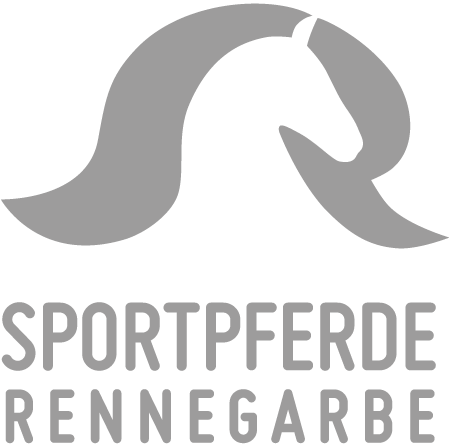 